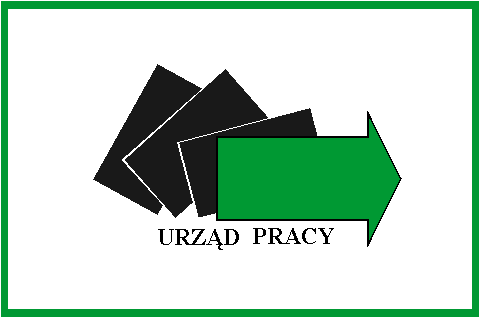 Powiatowy Urząd Pracyw Chełmie ANALIZA SYTUACJI NA RYNKU PRACY 
W MIEŚCIE CHEŁM I  POWIECIE CHEŁMSKIMW  2018 ROKU                           Chełm, marzec 2019 rokSPIS   TREŚCI:STAN  I  STRUKTURA  BEZROBOCIA W 2018 ROKU Poziom bezrobocia …………………………………………………………..4Struktura bezrobocia …………………………………………………………6REJESTRACJA  I  EWIDENCJA OSÓB BEZROBOTNYCH ……..14 FORMY DZIAŁALNOŚCI  POWIATOWEGO URZĘDU PRACY 
W CHEŁMIE W 2018 ROKUUsługi rynku pracy …..…………………………………………………….17Instrumenty rynku pracy.…..………………………………………….…..21Programy lokalne .………………………………………………………....23FORMY POMOCY ADRESOWANE DO OSÓB BEZROBOTNYCH
 DO 30 ROKU ŻYCIA …………………………………………………..23      PROJEKTY REALIZOWANE W 2018 ROKU ……………….…….. 24       PODSUMOWANIE...........................................................................29  Gospodarka, demografiaPowiatowy Urząd Pracy w Chełmie swoim zasięgiem działania obejmuje miasto Chełm na prawach powiatu oraz powiat chełmski. Region chełmski położony jest we wschodniej części województwa lubelskiego. Powiat chełmski zajmuje obszar 1885 km2. W skład Powiatu wchodzą: Miasta: Rejowiec Fabryczny, Siedliszcze, Rejowiecgminy miejsko-wiejskie: Rejowiec, Siedliszczegminy wiejskie: Białopole, Chełm, Dorohusk, Dubienka, Kamień, Leśniowice, Rejowiec Fabryczny, Ruda Huta, Sawin, Wierzbica, Wojsławice, ŻmudźJednym z największych atutów powiatu chełmskiego jest bezpośrednie sąsiedztwo i bardzo dobre połączenie komunikacyjne z Ukrainą poprzez graniczne przejście drogowe  i kolejowe w Dorohusku. Powiat chełmski jest regionem o charakterze rolniczym. Posiada niewielkie szanse rozwoju
w obszarze przemysłu i produkcji oraz stosunkowo niską dynamikę inwestycji. Miasto Chełm jest miastem na prawach powiatu, zajmuje powierzchnię 35,28 km2. Zdecydowanie dominującą branżą 
w gospodarce Chełma jest handel i usługi. Innymi branżami na rynku chełmskim są: obsługa nieruchomości i firm, transport, gospodarka magazynowa i łączność, przemysł i budownictwo.  Większość funkcjonujących na lokalnym rynku pracy podmiotów gospodarczych to osoby fizyczne prowadzące własną działalność gospodarczą.Na terenie działania PUP w Chełmie według rejestru REGON w końcu grudnia 
2018 roku zarejestrowanych było 9909 podmiotów gospodarki narodowej 
/w mieście Chełm – 5809; w powiecie chełmskim – 4100/. W porównaniu do roku 
2017 liczba podmiotów wzrosła o 110 tj. 1,1 % /w powiecie chełmskim - o 181 tj. 4,6 %/. Natomiast
w mieście Chełm zmniejszyła się o 71 tj. 1,2 %.Podobnie jak w latach poprzednich, zdecydowaną większość, czyli 9496 
tj. 95,8 % ogólnej liczby podmiotów, skupiał sektor prywatny, w którym 7578 to osoby fizyczne prowadzące działalność gospodarczą. Podmioty sektora publicznego w liczbie 
350 stanowiły 3,5 % zarejestrowanych ogółem podmiotów.Tabela 1. Podmioty gospodarki narodowej w latach 2017-2018Liczba ludności na dzień 30.06.2018 roku wyniosła w powiecie chełmskim 78418 osób, 
w mieście Chełm – 63029, łącznie 141447 osób. W porównaniu do końca roku 2017 liczba mieszkańców powiatu chełmskiego zmniejszyła się o 161 osób tj. 0,2 %, a miasta Chełm o 304 osoby tj. 0,5 %. Wśród ogółu mieszkańców miasta Chełm i powiatu chełmskiego przeważa ludność
w wieku produkcyjnym – 87448 osób , która stanowi 61,8 %. Ludność w wieku przedprodukcyjnym wynosi 23880 tj. 16,9 %, a w wieku poprodukcyjnym – 30119 osób tj. 21,3 %.Tabela 2. Ludność w latach 2017-2018     *brak danych na koniec 2018 r. I.  STAN I STRUKTURA  BEZROBOCIA  W 2018 ROKU    1. Poziom bezrobociaLiczba osób bezrobotnych zarejestrowanych w Powiatowym Urzędzie Pracy 
w Chełmie według stanu na dzień 31.12.2018 roku wyniosła 6684 (w powiecie chełmskim – 4071; w mieście Chełm - 2613 ).  W odniesieniu do stanu sprzed roku odnotowano spadek poziomu bezrobocia o 447 osób tj. 6,3 % /w powiecie chełmskim – o 214 osób tj. 5,0 %; 
w  mieście Chełm – o 233 osoby tj. 8,2 %/.Poziom i strukturę bezrobocia w układzie terytorialnym przedstawia załącznik nr 1, 2, 3.Tabela 3. Poziom bezrobocia w układzie terytorialnym – 31.12.2018 r.Stopa bezrobociaWedług danych Głównego Urzędu Statystycznego stopa bezrobocia na koniec grudnia 2018 roku wyniosła w mieście Chełm - 11,2 %; w powiecie chełmskim - 13,3 %; 
w województwie lubelskim – 8,0 %;  Polsce – 5,8 %. W porównaniu do stanu sprzed roku wskaźnik stopy bezrobocia w mieście Chełm zmniejszył się o 1,0 punkt procentowy, a w powiecie chełmskim  o 0,7 punktu.Tabela 4.  Wskaźnik stopy bezrobocia w latach 2017-2018Płynność bezrobocia    Płynność bezrobocia – oznacza napływ do bezrobocia /nowo zarejestrowani/ 
i odpływ z bezrobocia  /wyrejestrowani/.        W okresie I-XII 2018 roku do ewidencji PUP w Chełmie napłynęły 9903 osoby bezrobotne 
/z powiatu chełmskiego - 5695; z miasta Chełm – 4208/. W porównaniu do analogicznego okresu roku ubiegłego napływ bezrobotnych zmniejszył się o 868 osób tj. 8,1 %. /w powiecie chełmskim o 366 osób tj. 6,0 %; w mieście Chełm – o 502 osoby tj. 10,7 %/. Ponowne rejestracje stanowiły 87,0 % ogółu nowo zarejestrowanych.Tabela 5.  Napływ bezrobotnychOdpływ bezrobotnych	Od stycznia do grudnia 2018 roku z ewidencji wyłączono 10350 osób bezrobotnych
tj. o 1186 osób tj. 10,3 % mniej niż w tym samym okresie roku ubiegłego. Z powiatu chełmskiego wyłączono 5909 osób tj. o 701 osób mniej – 10,6 %; z miasta Chełm 4441 osób
tj. o 485 osób mniej tj. 9,8 %. Najwięcej osób wyłączono z powodu: podjęcia pracy – 4873
/47,1 % wyłączeń/, z tytułu niepotwierdzenia gotowości do pracy - 2172 osoby /21,0 %/. Dobrowolnie zrezygnowało ze statusu bezrobotnego – 593 osoby bezrobotne /5,7 %/.  Tabela 6. Wyłączenia z ewidencji urzędu pracy w latach 2017-20182. Struktura bezrobocia  2.1. KobietyWedług stanu na dzień 31.12.2018 roku liczba bezrobotnych kobiet zarejestrowanych
 w Powiatowym Urzędzie Pracy w Chełmie wyniosła 3783 /w powiecie chełmskim - 2308; 
w mieście Chełm - 1475 /. W porównaniu do stanu sprzed roku liczba bezrobotnych kobiet zmniejszyła się o 233 osoby tj.5,8 % /w mieście Chełm o 115 osób tj.7,2 %; w powiecie chełmskim – o 118 osób tj.4,9 % /. Wskaźnik udziału kobiet w ogólnej liczbie bezrobotnych na koniec grudnia 2018 roku ukształtował się na poziomie 56,6 % /w powiecie chełmskim – 56,7 %; w mieście Chełm – 56,4 %/.  Bezrobotne kobiety według wieku, poziomu wykształcenia           Tabela 7.  Struktura bezrobocia kobiet według wiekuBiorąc pod uwagę strukturę bezrobotnych kobiet według wieku należy stwierdzić, że najwięcej  zarejestrowanych jest kobiet w wieku 25-34 lata tj. 36,5 % ogółu zarejestrowanych kobiet /w powiecie chełmskim – 38,3 %; mieście Chełm – 33,8 %/. Najmniejszą grupę stanowią kobiety w wieku 55-59 lat - 8,9 % /w powiecie chełmskim – 7,1 %/. W mieście Chełm najmniej kobiet pozostaje w ewidencji 
w wieku 18-24 lata /8,9 %/.   Tabela 8.  Struktura bezrobocia kobiet według poziomu wykształceniaWśród ogółu zarejestrowanych kobiet dominują kobiety z wykształceniem policealnym i średnim zawodowym, które stanowią – 27,7 % /w powiecie – 27,4 %; w mieście Chełm – 28,1 %/. Najmniejszą grupę stanowią kobiety posiadające wykształcenie średnie ogólnokształcące – 16,6% ogółu. 
W powiecie chełmskim najmniej bezrobotnych kobiet występuje z wykształceniem wyższym – 13,8 %, natomiast w mieście Chełm z wykształceniem gimnazjalnym i poniżej – 14,4 %.
2.2. Osoby bezrobotne uprawnione do zasiłku           Na koniec grudnia 2018 roku zarejestrowanych było 801 osób bezrobotnych 
z prawem do zasiłku /w  powiecie chełmskim – 465; w mieście Chełm – 336/.  
Bezrobotni z prawem do zasiłku stanowili 12,0 % ogółu zarejestrowanych /w powiecie chełmskim 
– 11,4 %; z miasta Chełm – 12,9 %/.         W porównaniu do analogicznego okresu roku ubiegłego liczba osób bezrobotnych 
z prawem do zasiłku zmniejszyła się o 21 osób tj. 2,6 % /w mieście Chełm – o 29 osób 
tj. 7,9 %/. Natomiast w powiecie chełmskim zwiększyła się o 8 osób tj. 1,8 %/. 2.3. Bezrobotni bez prawa do zasiłku        Według stanu na dzień 31 grudnia 2018 roku liczba osób bezrobotnych bez prawa do zasiłku wyniosła 5883 /w powiecie chełmskim – 3606; w mieście Chełm – 2277/. Bezrobotni 
bez prawa do zasiłku stanowili 88,0 % ogółu /w powiecie – 88,6 %; w mieście Chełm – 87,1 %. 
W porównaniu do stanu sprzed roku liczba tych osób zmniejszyła się o 426 osób tj. 6,8 %
 /w powiecie chełmskim o 222 osoby tj.5,8 %; w mieście Chełm - o 204 tj.8,2 %/.2.4. Bezrobotni zwolnieni z pracy z przyczyn dotyczących zakładu pracy            W dniu 31.12.2018 roku w ewidencji PUP w Chełmie pozostawały 224 osoby bezrobotne zwolnione z przyczyn dotyczących zakładu pracy /z powiatu  chełmskiego – 123 ; z miasta Chełm – 101/. Bezrobotni zwolnieni z winy zakładu pracy stanowili 3,4 % ogółu zarejestrowanych /w powiecie chełmskim – 3,0 %; w mieście Chełm – 3,9 %/.            
2.5. Osoby bezrobotne według wieku, poziomu wykształcenia, czasu pozostawania 
       bez pracy, stażu pracy      Tabela 9. Bezrobotni według wieku Z analizy struktury wieku wynika, że znaczny odsetek zarejestrowanych osób to ludzie młodzi, którzy nie przekroczyli 34 roku życia – 43,2 % /w powiecie chełmskim – 46,5 %;  w mieście Chełm – 38,2 %/. Dominującą grupę wiekową stanowią osoby od 25 do 34 roku życia – 30,8 % /w powiecie chełmskim – 31,9 %; w mieście Chełm - 29,2 %/. Najmniej bezrobotnych jest w wieku 60 lat i więcej - 4,9 %
 /w powiecie chełmskim  – 4,8 %; w mieście Chełm – 5,1 %/.Tabela 10. Bezrobotni według poziomu wykształcenia Pod względem poziomu wykształcenia przeważają bezrobotni z wykształceniem policealnym i średnim zawodowym - 25,9 % oraz gimnazjalnym i niższym – 24,3 %. W powiecie chełmskim dominują bezrobotni z wykształceniem gimnazjalnym i niższym – 28,3 % oraz zasadniczym zawodowym 
25,2 %. Natomiast w mieście Chełm największą grupę stanowią osoby z wykształceniem policealnym
 i średnim zawodowym 27,9 %. Najmniej bezrobotnych występuje z wykształceniem średnim ogólnokształcącym – 12,9 % /w mieście Chełm – 14,9 %/. W powiecie chełmskim najmniejszą grupę stanowią osoby z wykształceniem wyższym – 10,3 %.Tabela 11.  Bezrobotni według czasu pozostawania bez pracyPod względem czasu pozostawania bez pracy najliczniejszą kategorię zarejestrowanych bezrobotnych stanowiły osoby pozostające bez pracy powyżej 24 miesięcy – 28,9 % /w powiecie chełmskim - 30,4 %; w mieście Chełm - 26,6 %/. Najmniej osób pozostaje w ewidencji do 1 miesiąca – 9,8 % /w powiecie – 9,3 %; w mieście Chełm – 10,5 %/.Bezrobotni według stażu pracy         Analizując strukturę bezrobotnych według stażu pracy obserwuje się utrzymującą
od lat tendencję, iż najliczniejszą grupę stanowią osoby ze stażem pracy do 1 roku – 27,3 % 
/w powiecie  chełmskim i mieście Chełm również stanowią - 27,3 %/. Najmniej osób bezrobotnych posiada 30 letni i dłuższy staż pracy - 1,5 % /w powiecie chełmskim – 1,2 %; w mieście Chełm – 2,0 %/.  Tabela 12. Bezrobotni według stażu pracy2.6. Bezrobotni  niepełnosprawni i poszukujący pracy           Według stanu na dzień 31.12.2018 roku w ewidencji PUP pozostawało 412 osób niepełnosprawnych,  z tego z powiatu chełmskiego – 206;  z miasta Chełm – 206 osób.W porównaniu do grudnia 2017 roku liczba osób niepełnosprawnych ogółem zmniejszyła się tylko
o 5 osób tj. 1,2 % /w mieście Chełm – o 19 osób tj. 8,4 %/. Natomiast w powiecie chełmskim wzrosła 
o 14 osób tj. 7,3 %.Tabela 13.  Stan bezrobotnych niepełnosprawnych i poszukujących pracy Tabela 14. Struktura osób niepełnosprawnych według stopni niepełnosprawności Wśród ogółu osób bezrobotnych niepełnosprawnych figurujących w rejestrach dominują osoby 
z lekkim stopniem niepełnosprawności - 71,9 %. W powiecie chełmskim stanowią 70,9 %; 
w mieście Chełm - 73,0 %. Natomiast wśród osób niepełnosprawnych poszukujących pracy przeważają osoby z umiarkowanym stopniem niepełnosprawności – 58,0 % / w powiecie  chełmskim – 64,7 %; 
w mieście Chełm – 53,2 %/.Tabela 15.  Niepełnosprawni według wieku   Najliczniejszą grupę wiekową wśród zarejestrowanych osób bezrobotnych niepełnosprawnych stanowią  osoby w wieku 55-59 lat – 25,4 % / w powiecie chełmskim - 24,4%; w mieście Chełm – 26,4 %/. 
Wśród osób niepełnosprawnych poszukujących pracy dominują osoby w wieku 60 i więcej lat – 30,9 %
/w powiecie chełmskim – 20,6 %; w mieście Chełm – 38,3 %/. Tabela 16.   Osoby  niepełnosprawne według poziomu wykształcenia Pod względem poziomu wykształcenia najliczniejszą grupę stanowią osoby bezrobotne niepełnosprawne z wykształceniem podstawowym – 33,2 % /w powiecie chełmskim – 40,7 %/. Natomiast w mieście Chełm dominują bezrobotni niepełnosprawni z wykształceniem zasadniczym zawodowym – 33,3 %.Wśród zarejestrowanych niepełnosprawnych poszukujących pracy przeważają osoby
z wykształceniem policealnym i średnim zawodowym - 35,8% /w powiecie chełmskim – 32,4 %; 
w mieście Chełm – 38,3 %/. Tabela 17. Bezrobotni i poszukujący pracy według stopni niepełnosprawnościAnalizując strukturę osób niepełnosprawnych według rodzaju niepełnosprawności należy stwierdzić, że wśród bezrobotnych niepełnosprawnych dominują osoby z upośledzeniem narządu ruchu, które stanowią 24,2 %, z chorobami neurologicznymi – 17,2 %; oraz z chorobami  
psychicznymi – 13,9 %. Wśród niepełnosprawnych poszukujących pracy przeważają osoby
z  chorobami  psychicznymi  - 16,0 %, a następnie osoby z chorobami neurologicznymi, z chorobami narządu wzroku, z upośledzeniem narządu ruchu, które stanowią 13,6 %.   Bezrobotni będący w szczególnej sytuacji na rynku pracyTabela 18. Zarejestrowani bezrobotni będący w szczególnej sytuacji na rynku pracy  
                    według stanu na dzień 31.12.2018 roku Wybrane kategorie bezrobotnychBezrobotni  do 30 roku życia            Według stanu na dzień 31 grudnia 2018 roku w ewidencji PUP w Chełmie zarejestrowanych było  1890 osób bezrobotnych do 30 roku życia /z powiatu chełmskiego - 1268; z miasta Chełm – 622/.  Osoby te stanowiły 28,3 % ogółu zarejestrowanych bezrobotnych /w powiecie chełmskim – 31,1 %; 
w mieście Chełm – 23,8 %/. W porównaniu do analogicznego okresu roku ubiegłego liczba tych osób zmniejszyła się o 73 tj. 3,7 % /w powiecie chełmskim – o 46 osób, w mieście Chełm – o 27 osób/. Wśród zarejestrowanych bezrobotnych do 30 roku życia dominowały: osoby bezrobotne ze stażem pracy do 1 roku – 41,8 % /790 osób/,osoby z wykształceniem policealnym i średnim zawodowym – 29,8 % /564 osoby/pozostający bez pracy od 1 do 3 miesięcy – 25,4 % /480 osób/. Tabela 19.  Bezrobotni do 30 roku życia według poziomu wykształceniaAnalizując strukturę osób bezrobotnych do 30 roku życia według poziomu wykształcenia należy stwierdzić, że największą grupę stanowiły osoby z wykształceniem policealnym
i średnim zawodowym tj. 29,8 % oraz z wykształceniem średnim ogólnokształcącym - 20,9 %. 
Natomiast najmniej osób figurowało z wykształceniem zasadniczym zawodowym – 13,5 %.Długotrwale bezrobotni            W dniu 31 grudnia 2018 roku w ewidencji urzędu pozostawało 3958 osób długotrwale bezrobotnych /tj. pozostających w rejestrach urzędów pracy łącznie przez okres ponad 12 miesięcy
w okresie ostatnich dwóch lat/. Z powiatu chełmskiego zarejestrowane były 2482 osoby; z miasta Chełm – 1476. Osoby te stanowiły 59,2 % ogółu zarejestrowanych /w powiecie chełmskim – 61,0 %; 
w mieście Chełm – 56,5 %/.  W odniesieniu do analogicznego okresu roku ubiegłego liczba długotrwale bezrobotnych zmniejszyła się o 358 osób tj. 8,3 % /w powiecie – o 220 osób tj. o 8,1 %; w mieście Chełm – o 138 tj. 8,6 %/. Tabela 20.  Długotrwale bezrobotni według poziomu wykształcenia      Bezrobotni powyżej 50 roku życia          Na koniec grudnia 2018 roku zarejestrowanych było 1571 osób bezrobotnych powyżej
50 roku życia /z powiatu chełmskiego – 915; z miasta Chełm – 656/.  Stanowili oni 23,5 % ogółu zarejestrowanych /w powiecie – 22,5 %; w mieście Chełm – 25,1 %/. W porównaniu do roku 2017 liczba tych osób zmniejszyła się o 131 osób tj. 7,7 % /w powiecie – o 12 osób tj. 1,3 %; w mieście Chełm  
o 119 osób tj. 15,4 %/.	Wśród zarejestrowanych bezrobotnych pow. 50 roku życia dominowały:osoby bezrobotne ze stażem pracy 10 – 20 lat 29,3 % /460 osób/,pozostający bez pracy pow. 24 miesięcy – 38,8 % /610 osób/,osoby z wykształceniem gimnazjalnym i niższym – 35,6 % /559 osób/. Tabela 21.  Bezrobotni pow. 50 roku życia według poziomu wykształcenia Analizując poziom wykształcenia osób powyżej 50 roku życia należy stwierdzić, że niezmiennie zdecydowaną większość stanowią osoby z wykształceniem gimnazjalnym i niższym – 35,6 %. 
Na drugiej pozycji uplasowały się osoby z wykształceniem zasadniczym zawodowym - 35,3 %. Najmniej osób legitymuje się wykształceniem wyższym - 3,3 %. II. REJESTRACJA I EWIDENCJA OSÓB BEZROBOTNYCHDo podstawowych zadań Działu Rejestracji i Świadczeń należy w szczególności:rejestrowanie i ewidencjonowanie zgłaszających się osób bezrobotnych 
i poszukujących pracy,przyznawanie i naliczanie zasiłków oraz innych świadczeń z tytułu bezrobocia finansowanych
z Funduszu Pracy, EFS, PFRON,naliczanie składek na ubezpieczenie zdrowotne za osoby bezrobotne,wydawanie decyzji o:-  przyznaniu i utracie statusu osoby bezrobotnej, -  przyznaniu stypendium stażowego, szkoleniowego, dodatku aktywizacyjnego,  
   stypendium za uczestnictwo w studiach podyplomowych,-  obowiązku zwrotu nienależnie pobranych świadczeń,-  wznowieniu postępowania,wydawanie zaświadczeń o okresach pobierania zasiłku, do stażu pracy, naliczania kapitału początkowego, do świadczeń emerytalno - rentowych,rozpatrywanie odwołań od decyzji,sporządzanie dokumentacji zgłoszeniowej w zakresie ubezpieczeń zdrowotnych
i społecznych osób bezrobotnych, obsługa programu „Płatnik”,współpraca z ZUS w zakresie koordynacji  dokumentów zgłoszeniowych, realizacja zadań wynikających z ustawy o podatku dochodowym od osób fizycznych,realizowanie zadań wynikających z koordynacji systemów zabezpieczenia społecznego państw – członków Unii Europejskiej oraz państw, z którymi Unia zawarła umowy o swobodnym przepływie osób w zakresie świadczeń dla bezrobotnych,współpraca z Państwową Inspekcją Pracy w zakresie kontroli przestrzegania legalności zatrudnienia, innej pracy zarobkowej  i wykonywania działalności gospodarczej,współpraca z organami rentowymi w zakresie zaliczania pobranych świadczeń na poczet przyznanych przez organ rentowy świadczeń na podstawie przepisów  o emeryturach
i rentach z Funduszu Ubezpieczeń Społecznych,współpraca z Ośrodkami Pomocy Społecznej w zakresie Samorządowej Elektronicznej Platformy Informacyjnej SEPI,współpraca z instytucjami, organizacjami i urzędami w zakresie udostępniania danych osobowych zgodnie z ustawą o ochronie danych osobowych, generowanie i drukowanie informacji o dochodach PIT-11,przyznawanie i wypłacanie dodatków aktywizacyjnych,przyznawanie i wypłacanie stypendiów za okres uczestnictwa w studiach podyplomowych.W 2018 roku Powiatowy Urząd Pracy w Chełmie: Wydał  23847  decyzji dotyczących: statusu osoby bezrobotnej, prawa do pobierania zasiłku, z tytułu podjęcia zatrudnienia, niepotwierdzenia gotowości do pracy, dobrowolnej rezygnacji, decyzji do zwrotu z tytułu nienależnie pobranych świadczeń, wznowieniu postępowania, stypendium stażowego, szkoleniowego, stypendium na studia podyplomowe, dodatku aktywizacyjnego.Wydał 8500 informacji o statusie osoby bezrobotnej, ubezpieczeniu zdrowotnym 
oraz 3440 zaświadczeń o okresach pobierania zasiłku, stażu pracy, naliczania kapitału początkowego do świadczeń emerytalno - rentowych. Wygenerował i wydrukował 2592 informacje o dochodach PIT-11, przesyłając osobom bezrobotnym i przekazując do Urzędu Skarbowego.W 2018 roku w ramach Samorządowej Elektronicznej Platformy Elektronicznej /SEPI/ wydano Ośrodkom Pomocy Społecznej w formie elektronicznej – 3747  zaświadczeń, dotyczące statusu osób bezrobotnych i poszukujących pracy. W wyniku internetowego systemu rejestracji osób bezrobotnych 
i poszukujących pracy  zarejestrowało się  647 osób.W 2018 roku do PUP w Chełmie wpłynęły 44 odwołania od wydanych decyzji,
z tego: 16 rozpatrzono we własnym zakresie, 28 przekazano do rozpatrzenia przez Wojewodę Lubelskiego.  Wypłacał zasiłki osobom bezrobotnym, stypendia stażowe, szkoleniowe, stypendia za okres uczestnictwa w studiach podyplomowych, przekazując należne świadczenia na indywidualne konta osób bezrobotnych. Ustalał uprawnienia i wypłacał dodatki aktywizacyjnePrzyznał  407 dodatków aktywizacyjnych dla osób bezrobotnych z prawem do zasiłku, które podjęły zatrudnienie z własnej inicjatywy. Świadczenia wypłacane są w okresach miesięcznych po przedłożeniu zaświadczenia od pracodawcy. Współpracował z instytucjami, organizacjami i urzędami w zakresie udostępniania danych osobowych.  Udzielono odpowiedzi na 1863 wniosków.Naliczał i odprowadzał składki na ubezpieczenie zdrowotne osób bez prawa 
do zasiłku.  III. FORMY DZIAŁALNOŚCI POWIATOWEGO URZĘDU PRACY
       W CHEŁMIE  W 2018 ROKU Zgodnie z przepisami znowelizowanej ustawy o promocji zatrudnienia i instytucjach rynku pracy w urzędach pracy wprowadzono zmiany polegające na stworzeniu funkcji doradcy klienta indywidualnego i instytucjonalnego, tym samym zwiększyła się liczba pracowników obsługujących
w sposób indywidualny klienta. Istotą funkcji Doradcy Klienta jest stała opieka nad klientem urzędu pracy. Przez klienta urzędu pracy rozumie się:osobę zarejestrowaną w urzędzie pracy jako bezrobotny lub poszukujący pracy,pracodawcę (w rozumieniu art. 2 ust.1 pkt. 25 ustawy) lub inny podmiot do którego mają zastosowanie przepisy ustawy stosowane do pracodawców, tzn. przedsiębiorcę (art. 39b ustawy), podmiot zainteresowany zatrudnieniem cudzoziemca (art. 2 ust. 1 pkt 21b ustawy), spółdzielnię rolniczą lub osobę fizyczną, o której mowa w art. 53 ustawy.Doradcy klienta indywidualnego zostali wyposażeni w narzędzie informatyczne - kwestionariusz do profilowania, mające  na celu ustalenie gotowości do pracy i oddalenia od rynku pracy. Doradca klienta z wykorzystaniem tego kwestionariusza ustala I, II i  III profil pomocy. Do poszczególnych profili pomocy  zgodnie z w/w ustawą,  przyporządkowane są formy pomocy, tj. usługi i instrumenty rynku pracy finansowane ze środków Funduszu Pracy, Europejskiego Funduszu Społecznego.Według stanu na dzień 31 grudnia 2018 roku - 6130 osobom bezrobotnym przyporządkowano profil pomocy. Proces ten trwa na bieżąco, każda osoba bezrobotna niezwłocznie po rejestracji  powinna mieć ustalony profil pomocy. Tabela 22. Bezrobotni z ustalonym profilem pomocy -  stan na dzień 31.12.2018 r. Doradca klienta w terminie 60 dni od ustalenia profilu ma obowiązek przygotowania, przy udziale bezrobotnego lub poszukującego pracy, Indywidualnego Planu Działania. IPD przygotowywane 
są na bieżąco. Doradca klienta ma także zwiększoną częstotliwość kontaktów z klientem, z 90 dni
na 60 dni. Częsty kontakt z klientem powinien przyczynić  się do zwiększenia skuteczności pomocy.1. Usługi rynku pracy              Podstawowymi usługami rynku pracy są: pośrednictwo pracy, organizacja szkoleń, poradnictwo zawodowe.    Pośrednictwo pracy  Powiatowy Urząd Pracy w Chełmie systematycznie rozwija współpracę z pracodawcami. Nawiązywaniem kontaktów z pracodawcami, promocją usług Urzędu i pozyskiwaniem 
ofert pracy zajmują się pracownicy z funkcją doradcy klienta instytucjonalnego. 
W  2018 roku doradcy klienta instytucjonalnego nawiązali 2962 kontakty z pracodawcami, 
w wyniku których pozyskali 191 nowych pracodawców do współpracy.     	W okresie I-XII 2018 roku do Powiatowego Urzędu Pracy w Chełmie wpłynęły
 4432 oferty pracy /z powiatu chełmskiego – 1591; z miasta Chełm – 2706/. 
Spoza terenu działania PUP pozyskano 135 miejsc pracy. W porównaniu do analogicznego okresu roku ubiegłego ogólna liczba ofert pracy zmniejszyła się o 854 tj. 16,2 %. Spośród ogółu zgłoszonych ofert, miejsca pracy subsydiowanej stanowiły – 44,7 %; niesubsydiowanej – 55,3 %. Pracodawcy najczęściej poszukiwali: doradców klienta, przedstawicieli handlowych, sprzedawców, kucharzy,  kosmetyczek, fryzjerów, elektromonterów, magazynierów, kierowców samochodu ciężarowego, mechaników pojazdów samochodowych, zbrojarzy, robotników budowlanych.   Tabela 23. Zestawienie wolnych miejsc pracy i miejsc aktywizacji zawodowej                        w latach 2017 – 2018Organizacja szkoleń   Szkolenia to pozaszkolne zajęcia mające  na celu uzyskanie, uzupełnienie lub doskonalenie umiejętności lub kwalifikacji zawodowych potrzebnych do wykonywania pracy. Szkolenia są procesem, który przeciwdziała dezaktualizacji posiadanych umiejętności i kwalifikacji, szczególnie w odniesieniu do wymagań stawianych przez pracodawców. Szkolenia realizowane są w formie szkoleń grupowych oraz na wniosek osoby uprawnionej.W 2018 roku Powiatowy Urząd Pracy w Chełmie skierował na szkolenia
304 osoby bezrobotne, /z powiatu chełmskiego - 162 osoby, z miasta Chełm – 142 osoby/.  Na szkolenia na wniosek osoby uprawnionej skierowano 57 osób bezrobotnych. Osoby te wskazały celowość szkolenia bądź dołączyły oświadczenie przyszłego pracodawcy o zamiarze powierzenia osobie bezrobotnej pracy po ukończeniu szkolenia lub oświadczenie o zamiarze rozpoczęcia działalności gospodarczej po jego ukończeniu.Były to między innymi szkolenia z zakresu:usług transportowych:kurs prawa jazdy kat. C, C+E, D,kurs prawa jazdy kat. C lub C+E z modułem kwalifikacji wstępnej przyspieszonej
w zakresie prawa jazdy kat. C, C+E,kurs prawa jazdy kat. D do B z modułem kwalifikacji wstępnej przyspieszonej 
w zakresie prawa jazdy kat. D,szkolenie okresowe w zakresie prawa jazdy kat. C,C+E,kurs na stanowisko zwrotniczy,operator jezdniowych wózków podnośnikowych z mechanicznym napędem podnoszenia,instruktor nauki jazdy w zakresie prawa jazdy kat. Boperator maszyn do robót ziemnych:operator koparki jednonaczyniowej kl. III.Operator koparko ładowarki (wszystkie typy) kl. IIIspawaniaspawanie w osłonie gazów metodą MIG, TIG.oraz projektowanie wnętrz i mebli w aplikacji CAD Decor Pro z modułem szaf wnękowych i CAD rozkrój, kurs expert, szkolenie ratowników wodnych zgodnie z art. 2 ust. 5 ustawy z dnia 18 sierpnia 2011 - o bezpieczeństwie osób przebywających na obszarach wodnych (Dz. U. nr 208 poz. 1240), bezlakierowe usuwanie wgnieceń metodami PDR,  kucharz, modułowe szkolenie z przedłużania
i zagęszczania rzęs metodami 1:1 i 2-3D. W ramach środków pozostających w dyspozycji Powiatowego Urzędu Pracy w Chełmie zorganizowano szkolenie „ABC Przedsiębiorczości” dla osób bezrobotnych zamierzających rozpocząć działalność gospodarczą. Z tej formy wsparcia skorzystało  59 osób, w tym 32 osoby 
do 30 roku życia w ramach projektów  „Aktywizacja osób młodych pozostających bez pracy 
w powiecie chełmskim i mieście Chełm (III) i (IV)” w ramach Programu Operacyjnego Wiedza Edukacja Rozwój 2014 – 2020. W ramach projektu „Nowy start-lepsze jutro (IV)”, Oś Priorytetowa 9 Rynek Pracy Regionalnego Programu Operacyjnego Województwa Lubelskiego na lata 2014-2020 w 2018 roku ze szkoleń grupowych skorzystały 73 osoby.operator pilarek mechanicznych do ścinki drzew ( wszystkie typy) kl. IIIkosmetyczkaoperator koparko-ładowarki (wszystkie typy) kl. IIItapiceropiekunka osób starszych i niepełnosprawnychkonserwator z uprawnieniami do 1kV oraz palacza – konserwatora kotłów i instalacji co”W ramach projektu konkursowego „Czas na zmiany”, Oś Priorytetowa 9 Rynek Pracy Regionalnego Programu Operacyjnego Województwa Lubelskiego na lata 2014-2020 w 2018 roku zrealizowano szkolenia grupowe w zakresie „Technolog robót wykończeniowych w budownictwie”, „Kucharz”, „Operator wózka jezdniowego”, w których wzięło udział 36 osób /z powiatu – 21 osób; z miasta Chełm – 15 osób/.Studia PodyplomoweStudia Podyplomowe – są jedną z form podnoszenia kwalifikacji osób posiadających wykształcenie wyższe, za które Powiatowy Urząd Pracy w Chełmie na wniosek osoby zainteresowanej może sfinansować koszty należne organizatorowi studiów. Pierwszeństwo w finansowaniu studiów mają osoby bezrobotne, które przedłożą uprawdopodobnienie zatrudnienia po zakończeniu studiów lub osoby zatrudnione w wieku pow. 45 lat. Maksymalna kwota finansowania wynosi 4000 złotych. Dodatkowo w okresie nauki wypłacane jest stypendium z tytułu realizacji studiów podyplomowych. W 2018 roku dofinansowanie kosztów studiów podyplomowych otrzymały 43 osoby /z powiatu chełmskiego – 10; z miasta Chełm – 33 osoby/. Były to  m.in. takie kierunki studiów jak: edukacja dla bezpieczeństwa i WOS, kadry i płace w prawie i praktyce, terapia uzależnień, edukacja
i rehabilitacja osób z niepełnosprawnością intelektualną – oligofrenopedagogika, administracja publiczna, historia ze specjalnością nauczycielską, edukacja i rewalidacja osób z autyzmem
i zespołem Aspergera, rachunkowość i finanse przedsiębiorstwa, surdopedagogika i tyflopedagogika. Poradnictwo  zawodowe  Poradnictwo zawodowe jest to pomoc osobom bezrobotnym i poszukującym pracy, które mają  trudności w wyborze zawodu, zatrudnienia, kierunku kształcenia  lub szkolenia zawodowego. 
W ramach poradnictwa zawodowego wyróżniamy poradnictwo indywidualne
i grupowe.  Poradnictwo indywidualne – polega na bezpośrednim kontakcie z doradcą zawodowym. 
W czasie rozmowy z doradcą określany jest potencjał zawodowy, zainteresowania, zdolności
i umiejętności osoby bezrobotnej oraz planowana ścieżka rozwoju zawodowego. Poradnictwem indywidualnym w 2018 roku objęto 524 osoby /z powiatu chełmskiego – 306; 
z miasta Chełm -  218 osób/. Przeprowadzono 19 badań testowych /z powiatu chełmskiego – 13;
z miasta Chełm – 6/.   Poradnictwo grupowe – realizowane jest w formie zajęć grupowych, mających na celu aktywizację
i przygotowanie do rozwiązywania problemów zawodowych. W grupowych poradach zawodowych udział wzięły 182  osoby /z powiatu chełmskiego – 99 z miasta Chełm – 83 osoby/.   Indywidualną informacją zawodową objęto 168 osób /z powiatu 103; z miasta Chełm 65 osób/,
a grupową informacją zawodową 394 osoby /z powiatu – 237; z miasta Chełm - 157/.Indywidualny Plan DziałaniaZmieniające się warunki na rynku pracy coraz częściej wskazują, 
że znalezienie pracy wymaga złożonego i dobrze zaplanowanego działania. 
Indywidualny Plan Działania stwarza możliwość podjęcia działań dostosowanych do sytuacji zawodowej osób bezrobotnych, czego efektem jest zwiększenie szans na rynku pracy. Przygotowanie IPD polega na ustaleniu i uzgodnieniu działań oferowanych przez urząd, 
a także działań zadeklarowanych do samookreślonego wykonania.W 2018 roku doradcy zawodowi i doradcy klienta przygotowali 9088 indywidualnych planów działania dla osób bezrobotnych oraz poszukujących pracy /z powiatu chełmskiego – 5349; z miasta Chełm – 3739/.  Środki Krajowego Funduszu Szkoleniowego na kształcenie ustawiczne pracowników
 i pracodawców   Krajowy Fundusz Szkoleniowy, w skrócie KFS, jest zasilany poprzez przeznaczenie części składki odprowadzanej przez pracodawców na Fundusz Pracy na wsparcie kształcenia 
ustawicznego podejmowanego z inicjatywy lub za zgodą pracodawcy. 
Celem utworzenia KFS jest zapobieganie utracie zatrudnienia przez osoby pracujące
 z powodu kompetencji nieadekwatnych do wymagań dynamicznie zmieniającej się gospodarki. Zwiększenie inwestycji w potencjał kadrowy powinno poprawić zarówno pozycję firm jak i samych pracowników na konkurencyjnym rynku pracy.W 2018 roku środki Krajowego Funduszu Szkoleniowego przeznaczone były na następujące priorytety:Wsparcie kształcenia ustawicznego w zidentyfikowanych w danym powiecie lub województwie zawodach deficytowych;Wsparcie kształcenia ustawicznego w związku z zastosowaniem w firmach nowych technologii i narzędzi pracy;Wsparcie kształcenia ustawicznego osób, które mogą udokumentować wykonywanie przez co najmniej 15 lat prac w szczególnych warunkach lub o szczególnym charakterze, a którym
nie przysługuje prawo do emerytury pomostowej.Natomiast środki rezerwy Krajowego Funduszu Szkoleniowego w 2018 roku mogły być przeznaczone na następujące priorytety:wsparcie zawodowego kształcenia ustawicznego w zidentyfikowanych w danym powiecie lub województwie zawodach deficytowych;wsparcie kształcenia ustawicznego osób po 45 roku życia.O dofinansowanie kosztów kształcenia ustawicznego mogą wystąpić wszyscy pracodawcy. Nie ma znaczenia, na jaki rodzaj umowy o pracę zatrudnieni są pracownicy korzystający 
z kształcenia wspieranego środkami KFS, a także, czy jest to praca na pełen czy część etatu. 
Ponadto pracodawca jako osoba pracująca może skorzystać z kształcenia ustawicznego finansowanego przez KFS na takich samych zasadach jak jego pracownicy.Środki KFS można przeznaczyć na:określenie potrzeb pracodawcy w zakresie kształcenia ustawicznego w związku 
z ubieganiem się o sfinansowanie tego kształcenia ze środków KFS,kursy i studia podyplomowe realizowane z inicjatywy pracodawcy lub za jego zgodą,egzaminy umożliwiające uzyskanie dyplomów potwierdzających nabycie umiejętności, kwalifikacji lub uprawnień zawodowych,badania lekarskie i psychologiczne wymagane do podjęcia kształcenia lub pracy zawodowej po ukończonym kształceniu,ubezpieczenie od następstw nieszczęśliwych wypadków w związku z podjętym kształceniem.W ramach KFS możliwe jest sfinansowanie:do 80% kosztów kształcenia ustawicznego, nie więcej jednak niż do wysokości 300% przeciętnego wynagrodzenia w danym roku na jednego uczestnika,do 100% kosztów kształcenia ustawicznego – jeśli wnioskodawca należy do grupy mikroprzedsiębiorców,  nie więcej jednak niż do wysokości 300% przeciętnego wynagrodzenia w danym roku na jednego uczestnika (mikroprzedsiębiorca to przedsiębiorca, który zatrudnia mniej niż 10 pracowników, a jego roczny obrót lub całkowity bilans roczny nie przekracza
2 mln EURO).W 2018 roku 16 pracodawców otrzymało środki z Krajowego Funduszu Szkoleniowego na kształcenie ustawiczne pracowników i pracodawcy (z powiatu chełmskiego – 2 pracodawców; 
z miasta Chełm – 14).  Działaniami objęto łącznie 254 osoby /z miasta Chełm – 234, z powiatu chełmskiego – 20 osób/.2. Instrumenty rynku pracy    	W  2018 roku Powiatowy Urząd Pracy w Chełmie zorganizował 2323 miejsca aktywizacji zawodowej /w powiecie chełmskim – 1088; w mieście Chełm – 1189/.  Poza zasięgiem działania urzędu utworzono 46 miejsc. Największym zainteresowaniem cieszyły się staże, szkolenia osób bezrobotnych, roboty publiczne, bony na zasiedlenie, prace społecznie użyteczne.Tabela 24.  Zestawienie form aktywizacji zawodowej bezrobotnych    2.1.  Prace interwencyjnePrace interwencyjne to wsparcie finansowe pracodawcy w zamian za zatrudnienie osoby bezrobotnej. Celem prac interwencyjnych jest pomoc w zatrudnieniu osób bezrobotnych będących
w szczególnej sytuacji na rynku pracy.W 2018 roku zorganizowano ogółem 88 miejsc prac interwencyjnych dla osób bezrobotnych 
/w powiecie chełmskim - 44; w mieście Chełm – 43/, 1 miejsce poza zasięgiem działania PUP. 2.2. Roboty publiczne          Roboty publiczne – mogą być organizowane przez gminy, organizacje pozarządowe statutowo zajmujące się problematyką: ochrony środowiska, kultury, oświaty, kultury fizycznej
i turystyki, opieki zdrowotnej, bezrobocia oraz pomocy społecznej, a także spółki wodne i ich związki, jeżeli prace te są finansowane lub dofinansowane ze środków samorządu terytorialnego, budżetu państwa, funduszy celowych, organizacji pozarządowych, spółek wodnych i ich związków. 
Roboty publiczne mogą być również organizowane przez powiaty z wyłączeniem prac wykonywanych w urzędach pracy.	 W 2018 roku zorganizowano 177 miejsc prac w ramach robót publicznych
 /w powiecie chełmskim – 165;  w mieście Chełm – 12/.        2.3. Staże         Staż – to nabywanie przez bezrobotnego umiejętności praktycznych do wykonywania pracy przez wykonywanie zadań w miejscu pracy bez nawiązywania stosunku pracy
z pracodawcą.          	W analizowanym okresie zorganizowano ogółem 1317 miejsc staży, z tego 
w ramach: Europejskiego Funduszu Społecznego – 740 miejsc; Funduszu Pracy – 546; 
PFRON – 31. W powiecie chełmskim utworzono 456 miejsc staży, w mieście Chełm – 816,
poza zasięgiem działania urzędu -  45 miejsc. Najwięcej miejsc staży zorganizowano w zawodach: pracownik biurowy, pracownik administracyjny,  animator kultury, fizjoterapeuta, sprzedawca, asystent nauczyciela w przedszkolu, fryzjer, kosmetyczka, krawiec, kucharz, barman, cukiernik, pomoc kuchenna, opiekunka dziecięca, robotnik gospodarczy, magazynier, obuwnik szwacz.  2.4. Jednorazowe środki na  podjęcie działalności gospodarczej Jednorazowe środki na podjęcie działalności gospodarczej (tzw. dotacje) 
to instrument rynku pracy skierowany do osób bezrobotnych, zainteresowanych rozpoczęciem własnej działalności gospodarczej.      	W 2018 roku Powiatowy Urząd Pracy w Chełmie przyznał 81 osobom środki 
finansowe na podjęcie własnej działalności gospodarczej. Z powiatu chełmskiego środki otrzymało 39 osób, z miasta Chełm – 42 osoby. Najwięcej osób rozpoczęło działalność gospodarczą w zakresie usług: remontowo-budowlanych, fryzjerskich, kosmetycznych oraz handlu.2.5. Refundacja kosztów wyposażenia i doposażenia stanowiska pracyW 2018 roku utworzono ogółem 83 miejsca pracy dla osób bezrobotnych 
w ramach refundacji kosztów wyposażenia lub doposażenia stanowiska pracy /w powiecie chełmskim – 23; w mieście Chełm – 60/. Były to głównie miejsca pracy w zawodach: elektromonter, mechanik pojazdów samochodowych, pracownik biurowy, pomoc kuchenna, robotnik budowlany.    2.6. Prace społecznie użyteczne  - to prace wykonywane przez bezrobotnych bez prawa do zasiłku na skutek skierowania przez starostę, organizowane przez gminę 
w jednostkach organizacyjnych pomocy społecznej, organizacjach lub instytucjach statutowo zajmujących się pomocą charytatywną lub na rzecz społeczności lokalnej. 
W 2018 roku zawarto 12 porozumień z jednostkami samorządu terytorialnego, 
w wyniku których utworzono 134 miejsca prac społecznie użytecznych /w powiecie chełmskim – 126, w mieście Chełm – 8/. 3. Programy lokalne realizowane przez Powiatowy Urząd Pracy w Chełmie     finansowane ze środków Funduszu PracyDrogi 2018Celem programu była aktywizacja zawodowa osób bezrobotnych posiadających określony 
II profil pomocy poprzez zatrudnienie ich w ramach robót publicznych do zadań związanych 
z przeprowadzeniem prac porządkowych oraz poprawą stanu infrastruktury drogowej
i komunalnej na terenie powiatu chełmskiego oraz miasta Chełm.Termin realizacji programu: kwiecień 2018 r. – wrzesień 2018 r.Uczestnicy programu: W ramach programu zostały zatrudnione 43 osoby bezrobotne, którym ustalono
II profil pomocy. Założenia programu:1. Nawiązanie współpracy z jednostkami samorządu terytorialnego powiatu chełmskiego     i miasta Chełm. 2.Dobór uczestników do programu zgodnie z zapotrzebowaniem zgłoszonym przez 
    jednostki samorządu terytorialnego. 3.Zorganizowanie zatrudnienia dla osób bezrobotnych w ramach robót publicznych 
   (6 miesięcy).   Realizatorzy programu:jednostki samorządu terytorialnego powiatu chełmskiego i miasta Chełm,Powiatowy Urząd Pracy w Chełmie.Efekty programu: zatrudnienie 43 osób bezrobotnych w ramach robót publicznych,przeprowadzenie prac porządkowych w otoczeniu dróg lokalnych,poprawa stanu infrastruktury drogowej i komunalnej na terenie powiatu chełmskiego
i Miasta Chełm,uzyskanie efektywności zatrudnieniowej na poziomie 98% - 3 miesiące.IV. FORMY POMOCY ADRESOWANE DO OSÓB BEZROBOTNYCH
         DO 30 ROKU ŻYCIA:W 2018 roku PUP w Chełmie realizował: Bony SzkolenioweNa wniosek osób bezrobotnych do 30 roku życia Powiatowy Urząd Pracy może przyznać osobie bezrobotnej bon szkoleniowy stanowiący gwarancję skierowania bezrobotnego na wskazane przez niego szkolenie oraz opłacenia kosztów, które zostaną poniesione w związku z podjęciem szkolenia. W ramach bonu szkoleniowego finansowane są koszty:jednego lub kilku szkoleń – w formie wpłaty na konto instytucji szkoleniowej; niezbędnych badań lekarskich lub psychologicznych – w formie wpłaty na konto wykonawcy badania; przejazdu na szkolenia – w formie ryczałtu wypłacanego bezrobotnemu w wysokości: a) do 150 zł – w przypadku szkolenia trwającego do 150 godzin b) powyżej 150 zł do 200 zł – w przypadku szkolenia trwającego ponad 150 godzin; zakwaterowania, jeśli zajęcia odbywają się poza miejscem zamieszkania – w formie ryczałtu wypłacanego bezrobotnemu w wysokości: a) do 550 zł – w przypadku szkolenia trwającego poniżej 75 godzin, b) powyżej 550 zł do 1100 zł – w przypadku szkolenia trwającego od 75 do 150 godzin,       w kwocie nie wyższej niż 100 % przeciętnego wynagrodzenia. W 2018 roku z powyższej formy skorzystało 8 osób bezrobotnych (z powiatu – 4 osoby;
z miasta Chełm – 4 osoby).  
Były to szkolenia w zakresie:  Operator ładowarek jednonaczyniowych kl. III Operator koparko-ładowarki wszystkie kl. IIIPrawo jazdy kat. C+E z  modułem kwalifikacji wstępnej przyspieszonej 
w zakresie prawa jazdy kat. C, C+ESzkolenie ratowników wodnych zgodnie z art. 2 ust. 5 Ustawy z dnia 18 sierpnia 2011r. 
o bezpieczeństwie osób przebywających na obszarach wodnych (Dz. U. nr 208 poz.1240).Bony na zasiedlenie  Bon na zasiedlenie - może zostać przyznany osobie bezrobotnej do 30 roku życia, na jej wniosek. Bon na zasiedlenie może być przyznany w związku z podjęciem przez bezrobotnego poza miejscem dotychczasowego zamieszkania zatrudnienia, innej pracy zarobkowej lub działalności gospodarczej jeżeli:wynagrodzenie lub przychód będzie na poziomie minimalnego wynagrodzenia 
za pracę brutto miesięcznie oraz będą odprowadzane składki na ubezpieczenie społeczne,odległość od miejsca dotychczasowego zamieszkania do miejscowości, w której bezrobotny zamieszka w związku z podjęciem w/w aktywności zawodowej wynosi co najmniej 80 km lub czas dojazdu do tej miejscowości i powrotu do miejsca dotychczasowego zamieszkania środkami transportu zbiorowego przekracza łącznie co najmniej 3 godziny dziennie,okres w/w aktywności  zawodowej będzie stanowił co najmniej 6 miesięcy.       W 2018 roku 139 osób bezrobotnych podjęło pracę poza miejscem zamieszkania
w ramach bonu na zasiedlenie /z powiatu chełmskiego -  73 osoby; z miasta Chełm – 66 osób/. Osoby te podjęły zatrudnienie w miejscowościach oddalonych od miejsca zamieszkania, o co najmniej 80 kilometrów.V. PROJEKTY REALIZOWANE W 2018 ROKUProjekty realizowane przez Powiatowy Urząd Pracy w Chełmie w ramach Europejskiego Funduszu Społecznego.PROJEKT PT.: „AKTYWIZACJA OSÓB MŁODYCH POZOSTAJĄCYCH BEZ PRACY
W POWIECIE CHEŁMSKIM I MIEŚCIE CHEŁM (III)”.W 2018 roku Powiatowy Urząd Pracy w Chełmie kontynuował realizację projektu pozakonkursowego  pt.: „Aktywizacja osób młodych pozostających bez pracy w powiecie chełmskim  i mieście Chełm (III)” w ramach Programu Operacyjnego Wiedza Edukacja Rozwój 2014 - 2020, Oś Priorytetowa I „Osoby młode na rynku pracy”, Działanie 1.1 „Wsparcie osób młodych pozostających bez pracy na regionalnym rynku pracy – projekty pozakonkursowe”, Poddziałanie 1.1.2 „Wsparcie udzielane
z Inicjatywy na rzecz zatrudnienia ludzi młodych”W 2018 r. uczestnicy projektu obejmowani byli formami wsparcia tj.:264 osoby skierowano na staż (z powiatu – 174; z miasta Chełm – 90 osób),22 osoby otrzymały jednorazowe środki na podjęcie własnej działalności gospodarczej 
(z powiatu – 12; z miasta Chełm – 10 osób),44 osoby skorzystały z bonu na zasiedlenie (z powiatu – 24; z miasta Chełm – 20),12 osób skierowano na szkolenia indywidualne (z powiatu – 6; z miasta Chełm – 6) w zakresie:- „Prawo jazdy kat D z modułem kwalifikacji wstępnej przyspieszonej w zakresie prawa jazdy kat D” – 1 osoba,- „Prawo jazdy kat. C z modułem kwalifikacji wstępnej przyspieszonej – 4 osoby,- Spawanie metodą MIG-TIG – 2 osoby,- Prawo jazdy kat. CE z modułem kwalifikacji wstępnej przyspieszonej w zakresie prawa jazdy kat. C, C+E – 4 osoby,- Prawo jazdy kat D do B z modułem kwalifikacji wstępnej przyspieszonej w zakresie prawa jazdy kat D – 1 osoba8 osób otrzymało bon szkoleniowy (z powiatu – 4 osoby; z miasta Chełm – 4 osoby),22 osoby skierowano na grupowe szkolenia w zakresie „ABC Przedsiębiorczości” (z powiatu – 12 osób; z miasta Chełm – 10), 350 osób objęto Indywidualnym Planem Działania (z powiatu – 220; z miasta Chełm – 130). PROJEKT PT.: „AKTYWIZACJA OSÓB MŁODYCH POZOSTAJĄCYCH BEZ PRACY
W POWIECIE CHEŁMSKIM I MIEŚCIE CHEŁM (IV)”.W 2018 roku Powiatowy Urząd Pracy w Chełmie rozpoczął realizację projektu pozakonkursowego pt.: „Aktywizacja osób młodych pozostających bez pracy w powiecie chełmskim  i mieście Chełm (IV)”  w ramach Programu Operacyjnego Wiedza Edukacja Rozwój 2014 - 2020, Oś Priorytetowa I
„Osoby młode na rynku pracy”, Działanie 1.1 „Wsparcie osób młodych pozostających bez pracy na regionalnym rynku pracy – projekty pozakonkursowe”, Poddziałanie 1.1.1 „Wsparcie udzielane
z Europejskiego Funduszu Społecznego” W 2018 roku uczestnicy projektu obejmowani byli formami wsparcia tj.:120 osób skierowano na staż (z powiatu – 81; z miasta Chełm 39 osób),10 osób otrzymało jednorazowe środki na podjęcie własnej działalności gospodarczej
(z powiatu – 4; z miasta Chełm - 6),20 osób skorzystało z bonu na zasiedlenie (z powiatu – 8; z miasta - 12), 10 osób skierowano na doposażone stanowisko pracy (z powiatu – 5; z miasta Chełm - 5),60 osób skierowano na szkolenia indywidualne (z powiatu – 36; z miasta Chełm - 24),10 osób skierowano na grupowe szkolenia w zakresie „ABC Przedsiębiorczości” (z powiatu 
– 4 osoby; z miasta Chełm - 6), 220 osób objęto Indywidualnym Planem Działania (z powiatu – 134; z miasta Chełm - 86). Projekt pt.: „Nowy start – lepsze jutro (IV)”W 2018 roku Powiatowy Urząd Pracy w Chełmie rozpoczął realizację projektu pozakonkursowego  pt.: „Nowy start – lepsze jutro (IV)”  w ramach w ramach Regionalnego Programu Operacyjnego Województwa Lubelskiego 2014-2020, Oś Priorytetowa 9,Działanie 9.2Celem projektu jest: zwiększenie zatrudnienia osób znajdujących się szczególnie trudnej sytuacji
na rynku pracy (w tym osób starszych po 50 roku życia, kobiet, osób niepełnosprawnych, osób długotrwale bezrobotnych oraz o niskich kwalifikacjach) oraz poprawa szans na zatrudnienie 
osób odchodzących z rolnictwa w powiecie chełmskim i mieście Chełm. Projekt skierowany jest do 398 osób w wieku 30 lat i więcej zarejestrowanych w Powiatowym Urzędzie Pracy w Chełmie jako osoby bezrobotne, w tym rolników i członków ich rodzin dla których został ustalony I lub II profil pomocy, należących co najmniej do jednej
z następujących grup:  osoby powyżej 50 roku życia, osoby długotrwale bezrobotne,kobiety,osoby niepełnosprawne,osoby o niskich kwalifikacjach.osoby prowadzące indywidualne gospodarstwa rolne do wielkości 2 ha przeliczeniowych, zamierzający odejść z rolnictwa.W 2018 roku uczestnicy projektu obejmowani byli formami wsparcia tj.:277 osób skierowano na staż /z powiatu chełmskiego - 146; z miasta Chełm 131/,48 osób skierowano na doposażone lub wyposażone stanowisko pracy / z powiatu – 18; 
z miasta Chełm – 30/, 73 osoby skierowano na szkolenia zawodowe /z powiatu – 37; z miasta Chełm – 36/ 398 osób objęto Indywidualnym Planem Działania /z powiatu – 201 osób; z miasta Chełm – 197/. Projekt konkursowy pt. „Czas na zmiany” realizowany w ramach Regionalnego Programu Operacyjnego Województwa Lubelskiego 2014-2020, Oś Priorytetowa 9, Działanie 9.1. Okres realizacji: 01.09.2017 r. – 31.05.2019 r.Cel projektu: Zwiększenie szans na zatrudnienie 50 osób powyżej 30 roku życia znajdujących się w szczególnie trudnej sytuacji na rynku pracy (w tym osób starszych po 50 roku życia, kobiet, osób niepełnosprawnych, osób długotrwale bezrobotnych oraz o niskich kwalifikacjach, osób odchodzących z rolnictwa) w powiecie chełmskim i mieście Chełm w okresie od 01.09.2017
do 31.05.2019 r. poprzez skierowanie ich na szkolenia oraz powiązane z nimi staże.Grupa docelowa : 50 osób powyżej 30 roku życia, w tym rolnicy i członkowie ich rodzin (prowadzący indywidualne gospodarstwa rolne do wielkości 2 ha przeliczeniowych, zamierzający odejść z rolnictwa) zarejestrowanych w Powiatowym Urzędzie Pracy 
w Chełmie jako osoby bezrobotne, należące do co najmniej jednej z następujących grup:osoby powyżej 50 roku życia, osoby długotrwale bezrobotne,kobiety,osoby niepełnosprawne,osoby o niskich kwalifikacjach.W 2018 roku uczestnicy projektu objęci byli następującymi formami wsparcia : Pośrednictwo pracy – 50 osób /z powiatu – 29 osób; z miasta Chełm – 21 osób/Stały kontakt z pośrednikiem – pomoc w znalezieniu zatrudnienia adekwatnego do kwalifikacji. Doradztwo  zawodowe – 36 osób /z powiatu – 21; z miasta Chełm – 15/Stały kontakt z doradcą zawodowym – pomoc w określeniu na nowo ścieżki zawodowej; Szkolenia grupowe – 36 osób /z powiatu 21; z miasta Chełm – 15/ w kierunkach: kucharz, 
      operator wózka jezdniowego, technolog robót wykończeniowych w budownictwie.Staże – 48 osób /z powiatu – 25; z miasta Chełm - 23 /.Działania partnerskie     Powiatowy Urząd Pracy w Chełmie w oparciu o dialog i współpracę z partnerami społecznymi  realizuje na podstawie porozumień wspólne działania i inicjatywy mające w szczególności na celu aktywizację zawodową osób bezrobotnych i poszukujących pracy. W 2018 roku zostały zawarte następujące porozumienia:Porozumienie zawarte przez Stowarzyszenie Wspierania Aktywności Społecznej „Stella” 
w Chełmie oraz Powiatowy Urząd Pracy w Chełmie dotyczące współpracy w ramach programu „Aktywne Formy Przeciwdziałania Wykluczeniu Społecznemu - nowy wymiar 2020” przy realizacji projektu:- „Aktywne postawy młodzieży – podnoszenie kompetencji, przedsiębiorczości i odpowiedzialności 
w wymiarze środowiska” – edycja 2018 (staż dla 2 uczestników projektu).Umowa realizowana od 20.03.2018 r. do 31.12.2018 r.2.Porozumienie o współpracy Zakładu Karnego w Chełmie i Powiatowego Urzędu Pracy
w Chełmie. Przedmiotem porozumienia jest przygotowanie skazanych do podjęcia zatrudnienia po odbyciu kary pozbawienia wolności i opuszczeniu Zakładu Karnego. Spotkania partnerskie:Spotkania z przedstawicielami Ośrodków Pomocy Społecznej, PCPR, CIS, KIS     Centrum Integracji Społecznej w Chełmie zorganizowało spotkanie informacyjne dla pracodawców
    „Rola Centrum Integracji Społecznej i Powiatowego Urzędu Pracy w reintegracji zawodowej osób
     długotrwale bezrobotnych”.2.  Konferencje, spotkania na rzecz osób bezrobotnych i niepełnosprawnych     PUP w Chełmie uczestniczył w konferencji zorganizowanej przez Wojewódzki Urząd Pracy  
     Delegatura Chełm  „Krajowy Fundusz Szkoleniowy, szansą dla pracownika i pracodawcy”.3.  Spotkania z uczniami szkół gimnazjalnych i ponadgimnazjalnych      Doradcy zawodowi uczestniczyli w Giełdzie Szkół – Eduwybory 2018 zorganizowanej w Bibliotece
      Pedagogicznej w Chełmie.W 2018 roku zorganizowano 3 giełdy pracy na stanowiska zgłoszone przez pracodawców tj.: magazynier-sprzedawca; kasjer-sprzedawca; sprzedawca; osoba sprzątająca i salowa.
Ponadto pracownicy PUP w Chełmie uczestniczyli: w Targach Pracy: „Świadomie do celu” organizowane przez Młodzieżowe Centrum Kariery OHP w Rejowcu Fabrycznym; „Targi Pracy i III Bieg po sukces” „Mikołajkowe Targi Pracy”  - organizowane przez OHP w Chełmie. Brali także udział w Targach Pracy organizowanych przez Wojewódzki Urząd Pracy w Lublinie. Zatrudnienie cudzoziemcówOd 1 stycznia 2018 roku Powiatowy Urząd Pracy otrzymał nowe kompetencje dotyczące wydawania zezwoleń na prace sezonowe dla cudzoziemców. Wprowadzono nowe oświadczenie o powierzeniu wykonywania pracy cudzoziemcowi – obywatelowi Republiki Armenii, Republiki Białorusi, Republiki Gruzji, Republiki Mołdawii, Federacji Rosyjskiej lub Ukrainy. Ponadto PUP dokonuje testu rynku pracy w celu wydawania informacji Starosty o braku możliwości zaspokojenia potrzeb kadrowych pracodawcy lub o negatywnym wyniku rekrutacji niezbędnych do wydania przez Wojewodę zezwolenia na pracę.W 2018 roku w Powiatowym Urzędzie Pracy w Chełmie zarejestrowano ogółem:- 36 wniosków o pozwolenie na pracę sezonową, z tego wydano 34 decyzje pozytywne i 2 decyzje odmowne. Złożone wnioski obejmowały branżę rolniczą /praca przy zbiorze truskawek/.- 1299 oświadczeń o powierzeniu wykonywania pracy dla cudzoziemców. W zdecydowanej większości były to oświadczenia dla obywateli Ukrainy /1268 osób/, Gruzji /18/, Białorusi /9/, Rosji /4/, w których dominowały branże: budowlana /267 oświadczeń/, transport drogowy /251/, gastronomia /36 /, roboty związane z budową dróg i autostrad  /350/. - Wydano 103 informacje Starosty o braku możliwości zaspokojenia potrzeb kadrowych pracodawcy. Finansowanie działalności Powiatowego Urzędu Pracy w Chełmie 
 w 2018 roku Strukturę wydatkowanych środków z Funduszu Pracy, Europejskiego Funduszu Społecznego, PFRON według stanu na dzień 31 grudnia 2018 roku przedstawia poniższe zestawienie.Tabela 25. Struktura wydatkowanych środków w 2018 rokuPodsumowanie   Analizując sytuację na chełmskim rynku pracy na koniec grudnia 2018 roku         zaobserwowano następujące tendencje:Według danych GUS stopa bezrobocia na koniec grudnia 2018 roku wyniosła:
w mieście Chełm - 11,2 %; w powiecie chełmskim – 13,3 %; w woj. lubelskim
 – 8,0 %; w Polsce – 5,8 %. W porównaniu do stanu sprzed roku odnotowano spadek wskaźnika stopy bezrobocia w mieście Chełm – o 1 punkt procentowy; w powiecie chełmskim o 0,7 punktu procentowego.W dniu 31.12.2018 roku w ewidencji Powiatowego Urzędu Pracy w Chełmie pozostawały 6684 osoby bezrobotne /z powiatu chełmskiego – 4071;
z miasta Chełm - 2613/. W odniesieniu do stanu sprzed roku liczba bezrobotnych zmniejszyła się o 447 osób tj. 6,3 %  /w powiecie chełmskim o 214 osób tj.5,0 %;
w mieście Chełm – o 233 osoby tj. 8,2 %/.Liczba bezrobotnych kobiet wyniosła 3783, mężczyzn – 2901. W porównaniu 
do analogicznego okresu roku ubiegłego bezrobocie wśród kobiet  zmniejszyło się o 233 osoby tj. 5,8 %, natomiast wśród mężczyzn o 214 osób tj. 6,9 %.W okresie I-XII 2018 roku do ewidencji PUP w Chełmie napłynęły 9903 osoby bezrobotne /z powiatu – 5695; z miasta Chełm – 4208 osób/. Natomiast  wyłączono
z ewidencji  10350 bezrobotnych /z powiatu – 5909; z miasta Chełm – 4441/. Według stanu na dzień 31.12.2018 roku liczba bezrobotnych z ustalonym profilem pomocy wyniosła 6130 / I profil – 23 osoby; II profil – 1930; III profil – 4177/.       Największy odsetek stanowią bezrobotni z III profilem pomocy – 68,1 %.Na koniec grudnia 2018 roku w strukturze osób bezrobotnych dominowały: osoby bezrobotne bez prawa do zasiłku – 88,0 %; kobiety – 56,6 %, długotrwale bezrobotni – 59,2 %; osoby bezrobotne zamieszkałe na wsi – 55,0 %. Analizując strukturę wykształcenia osób bezrobotnych należy stwierdzić, że najliczniejszą grupę stanowią osoby z wykształceniem policealnym i średnim zawodowym – 1728 osób (25,9 %) oraz gimnazjalnym i poniżej – 1622 osoby
(24,3 %). Najmniej osób pozostaje w ewidencji z wykształceniem średnim ogólnokształcącym – 865 osób (12,9 %).W 2018 roku do PUP w Chełmie wpłynęły 4432 wolne miejsca pracy
/z powiatu chełmskiego – 1591; z miasta Chełm - 2706/. Spoza terenu działania PUP pozyskano 135 ofert. W 2018 roku Powiatowy Urząd Pracy w Chełmie utworzył 2323 miejsca w ramach form aktywizacji zawodowej osób bezrobotnych finansowanych ze środków Funduszu Pracy, EFS, PFRON /w powiecie chełmskim – 1088; w mieście Chełm – 1189/, poza zasięgiem działania – 46 miejsc.    Sporządziła:Krystyna Waseńczuk                                                                                                                           Załącznik nr 1Zarejestrowani bezrobotni według wieku w układzie terytorialnym
Stan na dzień 31.12.2018 roku                                                                                               Załącznik nr 2Zarejestrowani bezrobotni według poziomu wykształceniaw układzie terytorialnym. Stan na dzień 31.12.2018 roku                                                                                                                                                                            Załącznik nr 3Struktura bezrobocia w układzie terytorialnym  - 31.12.2018 r.Wyszczególnienie31.12.2017 r.31.12.2018 r.Wzrost Zbiorczo97999909+110Powiat chełmski39194100+181Miasto Chełm58805809- 71Wyszczególnienie31.12.2017 r.30.06.2018 r.*SpadekZbiorczo141912141447-465Powiat chełmski7857978418-161Miasto Chełm6333363029-304Lp.Miasta/ GminyLiczba bezrobotnych ogółemKobietydo 30 roku  życiaw tym do 25 roku życiaPowyżej 50 roku życiaDługotrwale bezrobotni1.Miasto Rejowiec Fabryczny2201218139441192.Gmina Białopole1771035526331153.Gmina Chełm573322170661243194.Gmina Dorohusk413233110541022715.Gmina Dubienka12266371026856.Gmina Kamień2121197734431217.Gmina Leśniowice2031206224381368.Gmina Rejowiec Fabryczny2831547835771839.Gmina 
Ruda-Huta26714872327118010.Gmina Sawin25214286415313711.Gmina Siedliszcze329192118566418712.Gmina Wierzbica26815479416715713.Gmina Wojsławice1889975443811414.Gmina Żmudź156917036257715.Gmina Rejowiec4082449857110281Ogółem 
 Powiat ChełmskiOgółem 
 Powiat Chełmski4071230812685959152482        Miasto Chełm        Miasto Chełm261314756222346561476ZbiorczoZbiorczo66843783189082915713958Wyszczególnienie31.12.2017 r.31.12.2018 r.Spadek  /punkty procentowe/Polska6,6 %5,8 %-0,8Woj. lubelskie8,8 %8,0 %-0,8Miasto Chełm12,2 %11,2 %-1,0Powiat chełmski14,0 %13,3 %-0,7Nowo zarejestrowani OgółemOgółemPowiat chełmskiPowiat chełmskiMiasto ChełmMiasto ChełmNowo zarejestrowani 2017 r.2018 r.2017 r.2018 r.2017 r.2018 r.Ogółemz tego:1077199036061569547104208po raz pierwszypo raz kolejny 15309241128186228805181761493465040605203688Wyszczególnienie OgółemOgółemPowiat chełmskiPowiat chełmskiMiasto ChełmMiasto ChełmWyszczególnienie 2017 r.2018 r.2017 r.2018 r.2017 r.2018 r.Wyłączeni ogółem   w tym z powodu:                       11536103506610590949264441podjęcia pracy495348732795273421582139niepotwierdzenia gotowości
do podjęcia pracy2344217213461272998900dobrowolnej  rezygnacji
ze statusu bezrobotnego757593471335286258rozpoczęcia szkolenia
 w tym: w ramach bonu szkoleniowego4651530482429162422361424rozpoczęcia stażuw tym: w ramach bonu stażowego15061121908621745064404740rozpoczęcia prac społecznie użytecznych2009118983118odmowy bez uzasadnionej przyczyny przyjęcia propozycji odpowiedniej pracy lub innej formy pomocy1087362464627osiągnięcia wieku emerytalnego188103106528251nabycia praw emerytalnych
lub rentowych1214431239021nabycia praw do świadczenia przedemerytalnego614130213120Innych (np. nauka, wojsko)833837476436357401Grupy wiekoweZbiorczoZbiorczoPowiat chełmskiPowiat chełmskiMiasto ChełmMiasto ChełmGrupy wiekowe31.12.201731.12.201831.12.201731.12.201831.12.201731.12.201818-2425-3435-4445-5455-59520142610366943404861382984596335383 893597385168354883550356165137533439309172132499434240170O g ó ł e m401637832426230815901475Poziom wykształceniaZbiorczoZbiorczoPowiat chełmskiPowiat chełmskiMiasto ChełmMiasto ChełmPoziom wykształcenia31.12.201731.12.201831.12.201731.12.201831.12.201731.12.2018wyższe743688353318390370policealne  i  średnie zawodowe10761047636633440414średnie ogólnokształcące603627342363261264zasadnicze zawodowe788699545484243215gimnazjalne i poniżej806722550510256212O g ó ł e m401637832426230815901475Grupy wiekowe    ZbiorczoZbiorczoPowiat chełmski Powiat chełmski Miasto Chełm Miasto Chełm Grupy wiekowe     31.12.2017 31.12.201831.12.201731.12.201831.12.2017 31.12.2018 18-24 89282964459524823425-34216620611330129883676335-441709163299690871372445-541311114574969456245155-5971969038238233730860 lat i więcej334327184194150133O g ó ł e m 713166844285407128462613Poziom wykształceniaZbiorczoZbiorczoPowiat chełmskiPowiat chełmskiMiasto ChełmMiasto ChełmPoziom wykształcenia31.12.201731.12.201831.12.201731.12.201831.12.201731.12.2018wyższe1029954470420559534policealne  i  średnie zawodowe183417281036999798729średnie ogólnokształcące845865457476388389zasadnicze zawodowe1659151511111024558491gimnazjalne i poniżej1754162212111152543470O g ó ł e m713166844285407128462613Czas pozostawania
 bez pracyZbiorczoZbiorczoPowiat chełmskiPowiat chełmskiMiasto ChełmMiasto ChełmCzas pozostawania
 bez pracy31.12.201731.12.201831.12.201731.12.201831.12.201731.12.2018do 1 miesiąca6346533723782622751-3134112478107605314873-610359245995404363846-12103089757452145637612-2410301031644635386396powyżej 24 m-cy2061193212861237775695O g ó ł e m713166844285407128462613Staż pracyZbiorczoZbiorczoPowiat chełmskiPowiat chełmskiMiasto ChełmMiasto ChełmStaż pracy31.12.201731.12.201831.12.201731.12.201831.12.201731.12.2018do 1 roku18421824110611107367141-5145914398949055655345-1087880952746735134210-2089480046742742737320-3051341924420126921830 lat i więcej10610048495851bez stażu14391293999912440381O g ó ł e m713166844285407128462613WyszczególnienieZbiorczoZbiorczoPowiat chełmskiPowiat chełmskiMiasto ChełmMiasto ChełmWyszczególnienie2017 r. 2018 r.  2017 r.2018 r. 2017 r.2018 r.Liczba bezrobotnych niepełnosprawnych331331159172172159Liczba niepełnosprawnych poszukujących pracy 868133345347O g ó ł e m417412192206225206Stopnie   niepełnosprawnościLiczba osób bezrobotnych niepełnosprawnych 31.12.2018 r.Liczba osób bezrobotnych niepełnosprawnych 31.12.2018 r.Liczba osób bezrobotnych niepełnosprawnych 31.12.2018 r.Liczba osób niepełnosprawnych poszukujących pracy31.12.2018 r.Liczba osób niepełnosprawnych poszukujących pracy31.12.2018 r.Liczba osób niepełnosprawnych poszukujących pracy31.12.2018 r.Stopnie   niepełnosprawnościZbiorczoPowiat chełmskiMiasto ChełmZbiorczoPowiat chełmskiMiasto ChełmZnaczny11651349Umiarkowany824438472225Lekki23812211621813Ogółem331172159813447Grupy wiekoweLiczba osób  bezrobotnych niepełnosprawnych31.12.2018 r.Liczba osób  bezrobotnych niepełnosprawnych31.12.2018 r.Liczba osób  bezrobotnych niepełnosprawnych31.12.2018 r.Liczba osób niepełnosprawnychposzukujących pracy31.12.2018 r.Liczba osób niepełnosprawnychposzukujących pracy31.12.2018 r.Liczba osób niepełnosprawnychposzukujących pracy31.12.2018 r.Grupy wiekoweZbiorczoPowiat chełmskiMiasto ChełmZbiorczoPowiat chełmskiMiasto Chełm18-24135811025-29167932130-39623230146840-4423111295445-49432815116550-5443202394555-5984424293660 i więcej lat47272025718Ogółem331172159813447Poziom wykształceniaLiczba osób bezrobotnych niepełnosprawnych31.12.2018 r.Liczba osób bezrobotnych niepełnosprawnych31.12.2018 r.Liczba osób bezrobotnych niepełnosprawnych31.12.2018 r.Liczba osób niepełnosprawnych                poszukujących pracy                  31.12.2018 r.Liczba osób niepełnosprawnych                poszukujących pracy                  31.12.2018 r.Liczba osób niepełnosprawnych                poszukujących pracy                  31.12.2018 r.Poziom wykształceniaZbiorczoPowiat chełmskiMiasto ChełmZbiorczoPowiat chełmskiMiasto ChełmWyższe25111415213Policealne i średnie zawodowe632439291118Średnie ogólnokształcące201010936Zasadnicze zawodowe108555319109Gimnazjalne523000Podstawowei podstawowenieukończone1107040981Ogółem331172159813447Rodzaj niepełnosprawnościLiczba osób  bezrobotnych niepełnosprawnych31.12.2018 r.Liczba osób  bezrobotnych niepełnosprawnych31.12.2018 r.Liczba osób  bezrobotnych niepełnosprawnych31.12.2018 r.Liczba osób niepełnosprawnychposzukujących pracy31.12.2018 r.Liczba osób niepełnosprawnychposzukujących pracy31.12.2018 r.Liczba osób niepełnosprawnychposzukujących pracy31.12.2018 r.Rodzaj niepełnosprawnościZbiorczoPowiat chełmskiMiasto ChełmZbiorczoPowiat chełmskiMiasto ChełmUpośledzenie umysłowe110101Choroby psychiczne4623231367Zaburzenia głosu, mowy
i choroby słuchu211011532Całościowe zaburzenia rozwojowe000000Choroby narządu wzroku201191156Upośledzenia narządu ruchu8038421165Epilepsja19109101Choroby układu oddechowego 
i układu krążenia311417541Choroby układu pokarmowego330000Choroby układu moczowo- płciowego844202Choroby neurologiczne5734231129Inne3017131037Nieustalony15781156Ogółem:331172159813447Wyszczególnienie31.12.2017 r.31.12.2018 r.% udział 
do  ogółuBezrobotni do 30 roku życiaw tym: do 25 roku życia1963892189082928,312,4Długotrwale bezrobotni4316395859,2Osoby powyżej 50 roku życia1702157123,5Posiadające co najmniej jedno dziecko 
do 6 roku życia1447142721,3Niepełnosprawni bezrobotni3313314,9Poziom wykształcenia31.12.2017 r.31.12.2018 r. % udziałWyższe35132217,0Policealne i średnie zawodowe54056429,8Średnie ogólnokształcące40939520,9Zasadnicze zawodowe24525613,5Gimnazjalne i poniżej41835318,8Ogółem:19631890100,0Poziom wykształcenia31.12.2017 r.31.12.2018  r.% udziałWyższe50946011,6Policealne i średnie zawodowe106197224,5Średnie ogólnokształcące47445811,6Zasadnicze zawodowe106797224,6Gimnazjalne i poniżej1205109627,7Ogółem:43163958100,0Poziom wykształcenia31.12.2017 r.31.12.2018 r. % udziałWyższe50523,3Policealne i średnie zawodowe37533521,3Średnie ogólnokształcące85714,5Zasadnicze zawodowe59155435,3Gimnazjalne i poniżej60155935,6Ogółem:17021571100,0Profil pomocy osobie bezrobotnejOgółemBezrobotni 
z  ustalonym profilem pomocy z powiatu chełmskiego Bezrobotni
 z  ustalonym profilem pomocy z miasta ChełmI profil231112II profil19301102828III profil417726441533Ogółem613037572373WyszczególnienieWyszczególnienieWyszczególnienieWyszczególnienieWyszczególnienieZbiorczoZbiorczoZbiorczoZbiorczoPowiat chełmskiPowiat chełmskiPowiat chełmskiPowiat chełmskiMiasto ChełmMiasto ChełmMiasto ChełmMiasto ChełmWyszczególnienieWyszczególnienieWyszczególnienieWyszczególnienieWyszczególnienieI-XII2017 r.I-XII2017 r.I-XII2018 r.I-XII2018 r.I-XII2017 r.I-XII2017 r.I-XII2018 r.I-XII2018 r.I-XII 2017 r.I-XII 2017 r. I-XII 2018 r. I-XII 2018 r.1. Oferty pracy niesubsydiowanej2. Oferty pracy subsydiowanej/finansowane ze środków Funduszu Pracy, EFS, PFRON/1. Oferty pracy niesubsydiowanej2. Oferty pracy subsydiowanej/finansowane ze środków Funduszu Pracy, EFS, PFRON/1. Oferty pracy niesubsydiowanej2. Oferty pracy subsydiowanej/finansowane ze środków Funduszu Pracy, EFS, PFRON/1. Oferty pracy niesubsydiowanej2. Oferty pracy subsydiowanej/finansowane ze środków Funduszu Pracy, EFS, PFRON/1. Oferty pracy niesubsydiowanej2. Oferty pracy subsydiowanej/finansowane ze środków Funduszu Pracy, EFS, PFRON/261926672619266724531979245319791143765114376572786472786416311411163114111666104016661040O g ó ł e mO g ó ł e mO g ó ł e mO g ó ł e mO g ó ł e m528652864432443219081908159115913042304227062706Lp.Wyszczególnienie  2017 r.  2018 r.1.Staże  /FP+EFS+PFRON/162813172.Szkolenia osób bezrobotnychw tym:  bony szkoleniowe 4651530483.Prace interwencyjne144884. Roboty publiczne2051775.Prace społecznie użyteczne2421346.Środki na podjęcie działalności gospodarczej 134817.Refundacja kosztów wyposażenia 
i doposażenia stanowiska pracy76838.Bony na zasiedlenie1811399.Refundacja kosztów wynagrodzenia osób bezrobotnych do 30 roku życia217-10.Refundacja składki ZUS1-Ogółem:32932323Źródło finansowaniaWyszczególnienieWykonanie31.12.2018 r.Fundusz Pracy Środki na aktywne formy według decyzji MRPiPS4 163 701,53Fundusz PracyDodatkowe środki z rezerwy Ministra 
(Rezerwa I-VI) 3 182 177,82Fundusz PracyŚrodki obligatoryjne9 271 744,41Fundusz PracyŚrodki na zadania fakultatywne 1 040 218,14Fundusz PracyKrajowy Fundusz Szkoleniowy   444 708,76Fundusz PracyRefundacja kosztów zatrudnienia bezrobotnych 
do 30 roku życia   3  270 545,57Ogółem  Fundusz Pracy 21 373 096,23Europejski Fundusz SpołecznyRealizowane projekty unijne:Dz.1.1 Program Operacyjny Wiedza
         Edukacja, Rozwój - POWER (III)Dz. 1.1. POWER (IV)    Dz.9.2  Regionalny Program Operacyjny  
             RPO WL (IV)   Dz. 9.1  RPO WL „Czas na zmiany”        3 258 844,531 492 500,27 3 253 504,04   368 227,58Ogółem EFS8 373 076,42PFRONPFRON144 486,23O G Ó Ł E MO G Ó Ł E M  29 890 658,88WyszczególnienieOgółemWiek w latachWiek w latachWiek w latachWiek w latachWiek w latachWiek w latachWyszczególnienieOgółem18-2425-3435-4445-5455-5960 lat
 i więcej60 lat
 i więcejZbiorczo 6684829206116321145690327327Miasto Chełm 2613234763724451308133133Powiat chełmski40715951298908694382194194z tego:Miasto Rejowiec Fabryczny22039744925221111Gmina Białopole177265449281466Gmina Chełm5736619814584532727Gmina Dorohusk413541229391341919Gmina Dubienka122104724221277Gmina Kamień21234684932191010Gmina Leśniowice203247551301677Gmina Rejowiec Fabryczny28335925160242121Gmina Ruda Huta26732786247301818Gmina Sawin25241835048201010Gmina Siedliszcze329561117045361111Gmina Wierzbica26841875542261717Gmina Wojsławice18844543135131111Gmina Żmudź156365632131277Gmina Rejowiec40857999792511212Z ogółem wykształceniaZ ogółem wykształceniaZ ogółem wykształceniaZ ogółem wykształceniaZ ogółem wykształceniaWyszczególnienieOgółemwyższepolicealnei średnie zawodoweśrednie ogólnokształcącezasadnicze zawodowegimnazjalne i poniżejZbiorczo6684954172886515151622Miasto Chełm2613534729389491470Powiat ziemskiogółem:  407142099947610241152Miasto Rejowiec Fabryczny2202765264755Gmina Białopole1771052174157Gmina Chełm5739214378138122Gmina Dorohusk413371144689127Gmina Dubienka1221427273024Gmina Kamień2123342206651Gmina Leśniowice2032144194772Gmina Rejowiec Fabryczny 2832165307790Gmina Ruda-Huta2672763246786Gmina Sawin2522266286274Gmina Siedliszcze32935714076107Gmina Wierzbica2682363317477Gmina Wojsławice1881652205545Gmina Żmudź1561237264140Gmina Rejowiec408309544114125WyszczególnienieLiczba osób bezrobotnychLiczba osób bezrobotnychKobietyBezrobotni 
z prawem do zasiłkuBezrobotni bez prawa do zasiłkuOsoby do 30 roku życiaw tym osoby do 25 roku życiaBezrobotni powyżej 
50 roku życiaDługotrwale bezrobotniWyszczególnienie31.12.
2017 r.31.12.
2018 r.KobietyBezrobotni 
z prawem do zasiłkuBezrobotni bez prawa do zasiłkuOsoby do 30 roku życiaw tym osoby do 25 roku życiaBezrobotni powyżej 
50 roku życiaDługotrwale bezrobotniZbiorczo7131668437838015883189082915713958Miasto Chełm28462613147533622776222346561476Powiat chełmskiz tego:428540712308465360612685959152482Miasto Rejowiec Fabryczny21822012122198813944119Gmina Białopole16817710319158552633115Gmina Chełm6155733227749617066124319Gmina Dorohusk4864132333937411054102271Gmina Dubienka135122661211037102685Gmina Kamień21721211934178773443121Gmina Leśniowice21820312014189622438136Gmina Rejowiec Fabryczny27228315432251783577183Gmina Ruda-Huta29026714828239723271180Gmina Sawin26325214243209864153137Gmina Siedliszcze342329192562731185664187Gmina Wierzbica27126815435233794167157Gmina Wojsławice2011889914174754438114Gmina Żmudź154156911813870362577Gmina Rejowiec435408244223869857110281